§7503.  Public telephone service for disabled persons1.  Placement of public telephones.  Any person placing public telephones in any public place after December 31, 1983, shall provide that at least one public telephone is wheelchair accessible if the public place is otherwise wheelchair accessible.If a public place in which one or more public telephones are located becomes wheelchair accessible after December 31, 1983, the subscriber shall notify the person placing the public telephones and that person shall replace at least one public telephone with a telephone which is wheelchair accessible.Any public telephone placed before January 1, 1984, shall be deemed to be in compliance with this section.  This section shall not apply to public telephones for the use of persons while in motor vehicles.[PL 1989, c. 159, §11 (AMD).]2.  Violations.  Any person violating this section commits a civil violation for which a forfeiture of not more than $500 may be adjudged for each telephone which is not placed in accordance with this section.[PL 1987, c. 141, Pt. A, §6 (NEW).]3.  Definitions.  For purposes of this section, unless the context otherwise indicates, the following terms have the following meanings.A.  "Public telephone" means a telephone located in a public place and which is intended for use by the public.  [PL 1989, c. 159, §12 (AMD).]B.  "Wheelchair accessible" means meeting the most recent applicable standards of the American National Standards Institute for accessibility by persons with disabilities at the time of placement.  [PL 2021, c. 348, §54 (AMD).]C.  "Public place" means any location to which members of the public are invited or have general access, including, but not limited to, sidewalks, plazas, lobbies, stores, schools, governmental buildings, transportation terminals and shopping centers.  [PL 1989, c. 159, §13 (NEW).][PL 2021, c. 348, §54 (AMD).]SECTION HISTORYPL 1987, c. 141, §A6 (NEW). PL 1987, c. 628, §§5,6 (AMD). PL 1989, c. 159, §§11-13 (AMD). PL 2021, c. 348, §54 (AMD). The State of Maine claims a copyright in its codified statutes. If you intend to republish this material, we require that you include the following disclaimer in your publication:All copyrights and other rights to statutory text are reserved by the State of Maine. The text included in this publication reflects changes made through the First Regular and First Special Session of the 131st Maine Legislature and is current through November 1. 2023
                    . The text is subject to change without notice. It is a version that has not been officially certified by the Secretary of State. Refer to the Maine Revised Statutes Annotated and supplements for certified text.
                The Office of the Revisor of Statutes also requests that you send us one copy of any statutory publication you may produce. Our goal is not to restrict publishing activity, but to keep track of who is publishing what, to identify any needless duplication and to preserve the State's copyright rights.PLEASE NOTE: The Revisor's Office cannot perform research for or provide legal advice or interpretation of Maine law to the public. If you need legal assistance, please contact a qualified attorney.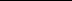 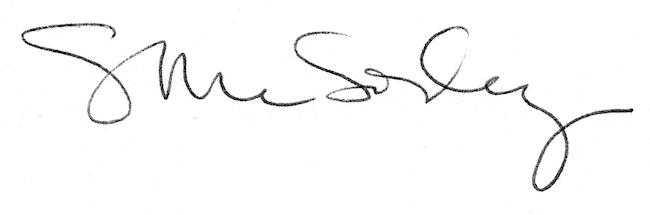 